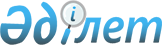 "Қазақстан Республикасы Президентiнiң 2004 жылғы 17 қыркүйектегі N 1443 Жарлығына толықтырулар енгiзу туралы" Қазақстан Республикасының Президентi Жарлығының жобасы туралыҚазақстан Республикасы Үкіметінің 2005 жылғы 16 мамырдағы N 458 Қаулысы

      Қазақстан Республикасының Үкiметi  ҚАУЛЫ ЕТЕДI: 

      "Қазақстан Республикасы Президентiнiң 2004 жылғы 17 қыркүйектегі N 1443  Жарлығына толықтырулар енгiзу туралы" Қазақстан Республикасының Президентi Жарлығының жобасы Қазақстан Республикасы Президентiнiң қарауына енгізiлсiн.        Қазақстан Республикасының 

      Премьер-Министрі  

ҚАЗАҚСТАН РЕСПУБЛИКАСЫ ПРЕЗИДЕНТІНІҢ 

ЖАРЛЫҒЫ  Қазақстан Республикасы Президентiнiң 

2004 жылғы 17 қыркүйектегi N 1443 Жарлығына 

толықтырулар енгiзу туралы       Қазақстан Республикасының 2004 жылғы 24 сәуiрдегi Бюджет кодексi  123-бабының 3-тармағына сәйкес  ҚАУЛЫ ЕТЕМIН: 

      1. "Республикалық бюджеттiң атқарылуы туралы есептi жасау және ұсыну ережесiн бекiту туралы" Қазақстан Республикасы Президентiнiң 2004 жылғы 17 қыркүйектегі N 1443  Жарлығына (Қазақстан Республикасының ПҮАЖ-ы, 2004 ж., N 36, 469-құжат) мынадай толықтырулар енгiзiлсiн: 

      жоғарыда аталған Жарлықпен бекiтiлген Республикалық бюджеттің атқарылуы туралы есептi жасау және ұсыну ережесінде: 

      7-тармақ мынадай мазмұндағы бесiншi және алтыншы абзацтармен толықтырылсын: 

      "жылдың басынан бастап өсу қорытындысымен есепті кезеңге арналған тіркелген мiндеттемелердiң сомасы; 

      жылдың басынан бастап өсу қорытындысымен есепті кезеңде орындалмаған мiндеттемелердiң сомасы"; 

      8-тармақ мынадай мазмұндағы үшiншi және төртiншi абзацтармен толықтырылсын: 

      "есептi қаржы жылына арналған тiркелген мiндеттемелердiң сомасы; 

      есептi қаржы жылында орындалмаған мiндеттемелердiң сомасы". 

      2. Осы Жарлық қол қойылған күнiнен бастап қолданысқа енгiзiледi.        Қазақстан Республикасының 

      Президентi 
					© 2012. Қазақстан Республикасы Әділет министрлігінің «Қазақстан Республикасының Заңнама және құқықтық ақпарат институты» ШЖҚ РМК
				